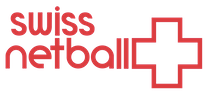 Swiss Netball Match Play 
Junior Clubs Entry Form 2023/24JUNOR MATCH DAYS: Clubs are encouraged to enter ONE team per age category Also indicate if you wish to enter a second team LES JOURS DE MATCH JUNIORS : Les clubs sont encouragés à inscrire UNE équipe par catégorie d'âge. Indiquez également si vous souhaitez inscrire une deuxième équipe.JUNIOR MATCH PLAY DATES/ JOURS DE MATCH JUNIORSPlease return this form to: operations@swissnetball.ch and admin@swissnetball.chVeuillez retourner ce formulaire à: operations@swissnetball.ch et admin@swissnetball.chNAME OF CLUB/NOM DU CLUBContact Name/Nom de contact Contact Telephone Number Numéro de téléphoneContact email/Contact par e-mail DateVenue/LieuAGE CATEGORIES/Catégories d’age2nd Team(Indicate Age category)Sunday 1 October Bois-des-Frères, GenevaU11, U13, U15, U17Sunday 5 November (revised)Bois-des-Frères, GenevaU11, U13, U15, U17Saturday 20 AprilTBDU11, U13, U15, U17